comisión PERMANENTE DE VIGILANCIA DE LA CUENTA PÚBLICA Y TRANSPARENCIA. DIPUTADOS. MARIO ALEJANDRO CUEVAS MENA, WARNEL MAY ESCOBAR, ROSA ADRIANA DÍAZ LIZAMA, LIZZETE JANICE ESCOBEDO SALAZAR, FELIPE CERVERA HERNÁNDEZ, MIGUEL ESTEBAN RODRÍGUEZ BAQUEIRO, MARÍA DE LOS MILAGROS ROMERO BASTARRACHEA, MIRTHEA DEL ROSARIO ARJONA MARTÍN Y MARÍA TERESA MOISÉS ESCALANTE.- - - - - - - - - - - - - - - - - - - - - - H. CONGRESO DEL ESTADO:En sesión ordinaria de pleno de esta soberanía, celebrada el 6 de marzo del año en curso, fue turnada para su estudio y dictamen a la Comisión Permanente de Vigilancia de la Cuenta Pública y Transparencia, los documentos relativos a los informes de resultados de las cuentas públicas correspondientes al ejercicio fiscal comprendido del 1 de enero al 31 de diciembre de 2017, tanto de los 106 municipios como de 94 organismos públicos, todos del Estado de Yucatán, remitidos por el Auditor Superior del Estado de Yucatán, C.P. Mario Can Marín. Los diputados integrantes de esta Comisión Permanente, en los trabajos de estudio y análisis de los informes de resultados de las cuentas públicas en cuestión, tomamos en consideración los siguientes,A N T E C E D E N T E S: PRIMERO. En el ámbito federal, respecto del tema que nos atañe es de destacar, que en fecha 7 de mayo del año 2008, se publicó en el Diario Oficial de la Federación, el Decreto por el que se reforman los artículos 73, 74, 79, 116, 122 y 134 de la Constitución Política de los Estados Unidos Mexicanos, estas reformas fueron concernientes en la materia de calidad, control y fiscalización del gasto público.Es de especial énfasis las reformas efectuadas a los artículos 116 en su fracción II, en sus párrafos cuarto y quinto, actualmente párrafo sexto y séptimo de la misma fracción; y al párrafo segundo del artículo 134, en los que se dispuso que las legislaturas de los estados deberán realizar reformas a sus constituciones y a sus leyes de fiscalización y contabilidad, respectivas, con el propósito de establecer las entidades estatales de fiscalización conforme a la aplicación de los principios rectores constitucionales establecidos para la materia.Bajo esa misma tendencia, en fecha 29 de mayo de 2009, fue publicada en el Diario Oficial de la Federación, la Ley de Fiscalización y Rendición de Cuentas de la Federación, expedida por el Congreso General de los Estados Unidos Mexicanos.En el ámbito estatal, oportunamente se reformó la Constitución Política, para establecer los nuevos principios rectores constitucionales en cuanto a la fiscalización y revisión del gasto y cuenta pública, estableciéndose que dicha acción estará a cargo del Congreso del Estado a través de su órgano técnico denominado Auditoría Superior del Estado, siendo dicha reforma publicada mediante decreto número 286, el 19 de marzo de 2010 en el medio oficial de publicación en el Estado.A su vez, derivado de la reforma constitucional local, fue necesario emitir mediante decreto número 289 publicado el 19 de abril de 2010, la Ley de Fiscalización de la Cuenta Pública del Estado de Yucatán, para establecer mediante esta ley los procedimientos a realizar para la fiscalización de los recursos públicos en el Estado de Yucatán. SEGUNDO. Es preciso hacer un paréntesis para especificar, que posteriormente a esta etapa de gran avance en materia de fiscalización, se continuaron fortaleciendo los marcos legales en dicha materia, siendo que el 27 de mayo de 2015 se publicaron reformas a la Constitución Política de los Estados Unidos Mexicanos, en materia de combate a la corrupción, por lo que a la par con este tema se robustecieron los temas de fiscalización, rendición de cuentas, presupuesto, entre otros, para erradicar la corrupción en los distintos órdenes de gobierno en el país. Si bien, con esta reforma constitucional se creó el Sistema Nacional Anticorrupción como una instancia de coordinación entre las autoridades de todos los órdenes de gobierno competentes para la prevención, detección y sanción de responsabilidades administrativas y hechos de corrupción, asimismo se instauró nuevas medidas y atribuciones para la fiscalización y control de recursos públicos. Tal como lo es la ampliación de las facultades y se fortalecieron las ya existentes de la Auditoría Superior de la Federación, con el propósito de que permitan fiscalizar directamente los recursos federales que administren o ejerzan los estados, los municipios, la Ciudad de México y los órganos político-administrativos de sus demarcaciones territoriales. De igual manera, se eliminaron los principios de anualidad y posterioridad e introdujeron atribuciones a la Auditoría Superior para que pueda realizar directamente auditorías durante el ejercicio fiscal en curso, derivado de denuncias y con la autorización del titular de la misma Auditoría, con el objeto de investigar y sancionar de manera oportuna posibles actos irregulares. En virtud de tales reformas, el 20 de abril del 2016 se publicó en el Diario Oficial del Gobierno del Estado, el Decreto número 380 por el que se modifica la Constitución Política del Estado de Yucatán, en materia de anticorrupción y transparencia; armonizando de esta manera nuestra Constitución local conforme lo mandata la Constitución federal, a fin de prevenir, y en su caso, sancionar cualquier acto u omisión que pudiere significar el deterioro de los objetivos públicos; de tal forma que contemos con mecanismos efectivos y a la vanguardia para responder con severidad ante el fenómeno de corrupción que tanto lesiona a nuestra sociedad.En ese sentido, en armonización tanto con las reformas federales como con la local, el 18 de julio de 2017 se publicó una nueva Ley de Fiscalización de la Cuenta Pública del Estado de Yucatán, la cual vino a modernizar el marco jurídico del estado en materia de fiscalización de la cuenta pública. Sin embargo, en el artículo séptimo transitorio de la mencionada ley local, se determinó la no aplicación retroactiva de la misma, señalándose que el procedimiento, términos y plazos previstos en dicha ley, en cuanto a la presentación y fiscalización de las cuentas públicas, se aplicarán a partir del ejercicio fiscal correspondiente al año 2018, siendo que la fiscalización de los ejercicios anteriores al año 2018, se llevarán conforme a las disposiciones de la Ley de la Fiscalización de la Cuenta Pública del Estado de Yucatán que se abrogó, es decir, con la que fue expedida el 19 de abril de 2010.Aclarado lo anterior, tenemos que nos encontramos en el estudio y revisión de los informes de resultados de las cuentas públicas correspondientes al ejercicio fiscal comprendido del 1 de enero al 31 de diciembre de 2017, en ese sentido nos apegaremos al cumplimiento de la no retroactividad de la norma.TERCERO. Con fecha 19 de febrero del año 2019, la Auditoría Superior del Estado, a través de su titular C.P. Mario Can Marín, remitió a este H. Congreso del Estado los informes de resultados de las cuentas públicas correspondientes al ejercicio fiscal comprendido del 1 de enero al 31 de diciembre de 2017, de los municipios de Abalá, Acanceh, Akil, Baca, Bokobá, Buctzotz, Cacalchén, Calotmul, Cansahcab, Cantamayec, Celestún, Cenotillo, Conkal, Cuncunul, Cuzamá, Chacsinkín, Chankom, Chapab, Chemax, Chicxulub Pueblo, Chichimilá, Chikindzonot, Chocholá, Chumayel, Dzan, Dzemul, Dzidzantún, Dzilam de Bravo, Dzilam González, Dzitás, Dzoncauich, Espita, Halachó, Hocabá, Hoctún, Homún, Huhí, Hunucmá, Ixil, Izamal, Kanasín, Kantunil, Kaua,  Kinchil, Kopomá, Mama, Maní, Maxcanú, Mayapán, Mérida, Mocochá, Motul, Muna, Muxupip, Opichén, Oxkutzcab, Panabá, Peto, Progreso, Quintana Roo, Río Lagartos, Sacalum, Samahil, Sanahcat, San Felipe, Santa Elena, Seyé, Sinanché, Sotuta, Sucilá, Sudzal, Suma de Hidalgo, Tahdziú, Tahmek, Teabo, Tecoh, Tekal de Venegas, Tekantó, Tekax, Tekit, Tekom, Telchac Pueblo, Telchac Puerto, Temax, Temozón, Tepakán, Tetiz, Teya, Ticul, Timucuy, Tinum, Tixcacalcupul, Tixkokob, Tixméhuac, Tizimín, Tixpéual, Tunkás, Tzucacab, Uayma, Ucú, Umán, Valladolid, Xocchel, Yaxcabá, Yaxkukul y Yobaín.Así como los informes de resultados de las cuentas públicas correspondientes al ejercicio fiscal comprendido del 1 de enero al 31 de diciembre de 2017 de los siguientes 94 organismos públicos del estado de Yucatán: Administración del Patrimonio de la Beneficencia Pública del Estado de Yucatán; Casa de las Artesanías del Estado de Yucatán; Centro Estatal de Trasplantes de Yucatán; Colegio de Bachilleres del Estado de Yucatán; Colegio de Educación Profesional Técnica del Estado de Yucatán; Colegio de Estudios Científicos y Tecnológicos del Estado de Yucatán; Comisión de Derechos Humanos del Estado de Yucatán; Consejo de Ciencia, Innovación y Tecnología del Estado de Yucatán; Comisión Ejecutiva Estatal de Atención a Víctimas; Coordinación Metropolitana de Yucatán; Escuela Superior de Artes de Yucatán; Fideicomiso de Administración e Inversión para la “Promoción y Fomento al Desarrollo Turístico y Económico del Estado de Yucatán”; Fideicomiso del Fondo de Participación Ciudadana; Fideicomiso Estatal del Programa Escuelas de Calidad en el Estado de Yucatán, ahora Programa de la Reforma Educativa; Fideicomiso Garante de la Orquesta Sinfónica de Yucatán; Fideicomiso No 1929-7 de Administración e Inversión para la Construcción del Hospital Regional de Alta Especialidad; Fideicomiso No 73745-9 de Administración e Inversión para la Construcción del Infraestructura Hospitalaria del Estado de Yucatán; Fideicomiso No 73768-8 de Administración e Inversión de los Recursos del Programa de Calidad, Equidad y Desarrollo en Salud; Fondo Auxiliar para la Administración de Justicia del Estado de Yucatán; Fondo de Aportaciones para la Seguridad Pública del Estado de Yucatán; Fondo de Apoyo al Programa de Vivienda Magisterial de Yucatán; Fondo de Becas “Abogado Francisco Repetto Milán”; Fondo Integral para el Desarrollo Económico de Yucatán; Fondo Mixto de Fomento a la Investigación Científica y Tecnológica CONACYT, Gobierno del Estado de Yucatán; Fondo para la Consolidación y Fomento del Empleo Permanente en el Estado de Yucatán; Fundación Cultural MACAY, A.C.; Hospital Comunitario de Peto, Yucatán; Hospital Comunitario de Ticul, Yucatán; Hospital de la Amistad; Instituto de Becas y Crédito Educativo del Estado de Yucatán; Instituto de Capacitación para el Trabajo del Estado de Yucatán; Instituto de Educación para Adultos del Estado de Yucatán; Instituto de Historia y Museos de Yucatán; Instituto de Infraestructura Carretera de Yucatán; Instituto de Seguridad Jurídica Patrimonial de Yucatán; Instituto de Seguridad Social de los Trabajadores del Estado de Yucatán; Instituto de Vivienda del Estado de Yucatán; Instituto del Deporte del Estado de Yucatán; Instituto Electoral y de Participación Ciudadana de Yucatán; Instituto Estatal de Transparencia, Acceso a la Información Pública y Protección de Datos Personales; Instituto para el Desarrollo de la Cultura Maya del Estado de Yucatán; Instituto para el Desarrollo y Certificación de la Infraestructura Física Educativa de Yucatán; Instituto para la Construcción y Conservación de Obra Pública en Yucatán; Instituto para la Igualdad entre Mujeres y Hombres en Yucatán; Instituto Promotor de Ferias de Yucatán; Instituto Tecnológico Superior de Motul; Instituto Tecnológico Superior de Progreso; Instituto Tecnológico Superior de Valladolid; Instituto Tecnológico Superior del Sur del Estado de Yucatán; Instituto Yucateco de Emprendedores; Junta de Agua Potable y Alcantarillado de Yucatán; Junta de Asistencia Privada del Estado de Yucatán; Junta de Electrificación del Estado de Yucatán; Patronato de Asistencia para la Reinserción Social en el Estado de Yucatán; Patronato de las Unidades de Servicios Culturales y Turísticos del Estado de Yucatán; Poder Ejecutivo del Estado de Yucatán (Secretaria de Administración y Finanzas); Poder Judicial del Estado de Yucatán (Consejo de la Judicatura del Poder Judicial del Estado); Tribunal Superior de Justicia del Estado de Yucatán; Tribunal de los trabajadores al Servicio del Estado y de los Municipios; Tribunal de Justicia Administrativa del Estado de Yucatán, antes Tribunal de Justicia Fiscal y Administrativa del Poder Judicial del Estado de Yucatán; Poder Legislativo del Estado de Yucatán; Programa de Apoyo a las Culturas Municipales y Comunitarias; Programa de Desarrollo Cultural e Infantil del Estado de Yucatán; Programa de Desarrollo Cultural Municipal de Yucatán o Programa de Desarrollo Cultural Municipal; Programa de Estímulo a la Creación y al Desarrollo Artístico (PECDA); Programa Nacional de Becas para la Educación Superior de la Beca Manutención en el Estado de Yucatán; Secretaria Técnica de Planeación y Evaluación; Servicios de Salud de Yucatán; Sistema para el Desarrollo Integral de la Familia en Yucatán; Sistema Teleyucatán, S.A de C.V.; Tribunal Electoral del Estado de Yucatán; Universidad Autónoma de Yucatán; Universidad de Oriente; Universidad Tecnológica del Centro; Universidad Tecnológica del Mayab; Universidad Tecnológica del Poniente; Universidad Tecnológica Metropolitana; Universidad Tecnológica Regional del Sur; Universidad Politécnica de Yucatán; Sistema de Agua Potable y Alcantarillado del Municipio de Dzan, Yucatán; Sistema de Agua Potable y Alcantarillado del Municipio de Dzemul, Yucatán; Abastos de Mérida; Comité Permanente del Carnaval de Mérida; Junta Intermunicipal Biocultural del Puuc; Organismo Municipal Descentralizado Denominado “Mérida, Capital Americana de la Cultura 2017”; Servi-Limpia; Sistema Individual de Retiro y Jubilación Municipal; Sistema de Agua Potable y Alcantarillado del Municipio de Motul, Yucatán; Sistema de Agua Potable y Alcantarillado del Municipio de Progreso, Yucatán; Sistema de Agua Potable y Alcantarillado del Municipio de Sucilá, Yucatán; Sistema de Agua Potable y Alcantarillado del Municipio de Ticul, Yucatán; Sistema de Agua Potable y Alcantarillado del Municipio de Umán, Yucatán; Parador Turístico Cenote Zací de Valladolid, Yucatán, y Sistema de Agua Potable y Alcantarillado del Municipio de Valladolid, Yucatán.CUARTO. Como se ha mencionado anteriormente, en sesión ordinaria de pleno de fecha 6 de marzo del año en curso, fueron turnados los referidos informes de resultados de la cuenta pública del ejercicio fiscal 2017, a esta Comisión Permanente de Vigilancia de la Cuenta Pública y Transparencia; la cual con fecha 13 de marzo del presente año, dio inicio al análisis y estudio de los informes respectivos. Con base en los antecedentes antes mencionados, los diputados integrantes de esta Comisión Permanente, realizamos las siguientes,C O N S I D E R A C I O N E S:PRIMERA. Los informes de resultados de revisión de las cuentas públicas del ejercicio fiscal 2017 de los municipios y organismos públicos del estado de Yucatán en cuestión, remitidos por la Auditoría Superior del Estado a esta Soberanía estatal, encuentran sustento normativo en los artículos 43 Bis de la Constitución Política del Estado de Yucatán; 4, 26, 27 y 28 de la Ley de Fiscalización de la Cuenta Pública del Estado de Yucatán, expedida mediante decreto 289 el 19 de abril de 2010, en el diario oficial del estado. Asimismo, de conformidad con el artículo 43 fracción II de la Ley de Gobierno del Poder Legislativo del Estado de Yucatán, esta Comisión Permanente de Vigilancia de la Cuenta Pública y Transparencia, tiene facultad para conocer respecto de las atribuciones que le otorga la Ley de Fiscalización de la Cuenta Pública del Estado de Yucatán, expedida mediante decreto 289 el 19 de abril de 2010, en el diario oficial del estado; así como de los asuntos relacionados con la cuenta pública estatal y municipal.SEGUNDA. Para adentrarnos al tema que nos atañe, es indispensable puntualizar el marco normativo correspondiente, por ello, ponemos en contexto el artículo 115 fracción IV de la Constitución Política de los Estados Unidos Mexicanos, el cual dispone como obligación de las legislaturas de los estados, la revisión, fiscalización y en su caso aprobación de las cuentas públicas de los municipios y organismos públicos del estado.En este tenor, es conveniente también relacionar la reforma a la constitución política local en el año 2010; así como la posterior expedición de la Ley de Fiscalización de la Cuenta Pública del Estado, en abril de 2010, de las que se desprenden las facultades y el procedimiento a seguir en cuanto a la dictaminación de los informes de resultados de las cuentas públicas remitidos por la Auditoria Superior del Estado de Yucatán (ASEY) a esta Soberanía estatal, en tal efecto se destacan los artículos 30 y 43 Bis de la constitución estatal, que señalaron lo siguiente:Artículo 30.- Son facultades y atribuciones del Congreso del Estado:…VII.- Revisar y en su caso aprobar las cuentas públicas de los Poderes del Estado, municipios, entidades u organismos de la administración pública paraestatal, paramunicipal, organismos autónomos y, en general de los recursos públicos que se destinen o ejerzan por cualquier persona física o moral, pública o privada y los transferidos a fideicomisos, mandatos, fondos o cualquier otra figura jurídica.La revisión tendrá por objeto evaluar los resultados de la gestión financiera, comprobar si se ajusta a los criterios señalados por el Presupuesto de Egresos y verificar el cumplimiento de los objetivos contenidos en los respectivos programas de conformidad a lo establecido en las leyes aplicables;…Artículo 43 Bis.- …La fiscalización y revisión del gasto y cuenta pública, estará a cargo del Congreso del Estado a través de la Auditoría Superior del Estado.La fiscalización que realice  del Estado se efectuará en los términos que disponga  en la materia.…Por su parte, los artículos 4 y 23 de la Ley de Fiscalización de la Cuenta Pública del Estado, expedida mediante decreto 289 el 19 de abril de 2010, en el diario oficial del estado, señalan:Artículo 4.- La fiscalización y revisión del gasto y cuenta pública, estará a cargo del Congreso del Estado a través de la Auditoría Superior del Estado.La Auditoría Superior del Estado es un órgano del Poder Legislativo, responsable de fiscalizar el ejercicio de los recursos públicos, con autonomía técnica, presupuestal y de gestión para el ejercicio de sus atribuciones, así como para decidir sobre su organización, funcionamiento y resoluciones.Artículo 23.- La revisión y fiscalización de la cuenta pública municipal, estará a cargo de la Auditoría Superior del Estado. …De una interpretación sistemática de las anteriores disposiciones, se aduce que la fiscalización, revisión del gasto y cuenta pública, estará a cargo del Congreso a través de la Auditoría Superior del Estado, ya que ésta se instaura como el órgano técnico facultado para tales actividades tanto por la constitución como por la ley; sin embargo, es el pleno del Congreso del Estado quien finalmente debe dotar de legalidad todo el proceso que realiza dicho órgano técnico, por lo tanto, este requisito se colma con el estudio y análisis por parte de esta comisión permanente, y en su caso con la aprobación del pleno del poder legislativo.En ese sentido, con la aprobación por el pleno del Congreso del Estado los informes de resultados de cuentas públicas emitidos por la Auditoría Superior, se cumple eficazmente con el principio de legalidad dispuesto en el artículo 16 de la constitución federal, toda vez de que los actos emitidos por el órgano técnico de fiscalización, han sido revisados y analizados por el órgano máximo del poder legislativo, garantizando con ello que éstos se ajusten al marco constitucional y legal estatal que regulan la revisión y fiscalización de la cuenta pública.Al mismo tiempo, es de señalar que la decisión de la Auditoría Superior presupone la realización de un acto de carácter técnico que se ajusta al contenido del citado precepto constitucional, en el que se puede apreciar la sujeción al principio de legalidad del acto de aprobación de la cuenta pública, alejando la posibilidad de que una decisión de carácter eminentemente técnica se torne en una decisión política guiada por la afinidad política de las entidades fiscalizadas y por los integrantes de la legislatura local, o en una cuestión sujeta a negociación política, originando vicios que afectan la credibilidad de la actividad estatal y que pueden poner en riesgo la gobernabilidad. Lo anterior emana de los planteamientos vertidos en la resolución de controversia constitucional número 12/2003 emitida por la Suprema Corte de Justicia de la Nación.Cabe recalcar, que la reciente Ley de Fiscalización de la Cuenta Pública del Estado de Yucatán, publicada el 18 de julio de 2017, en el diario oficial del estado, aun no es de observancia para el estudio y análisis de los informes de resultados de las cuentas públicas 2017 que nos ocupa, toda vez que el artículo séptimo transitorio del decreto por el que se expidió, determinó la aplicación retroactiva de la misma, señalándose que el procedimiento, términos y plazos previstos en dicha ley, en cuanto a la presentación y fiscalización de las cuentas públicas, se aplicarán a partir del ejercicio fiscal correspondiente al año 2018, siendo que la fiscalización de los ejercicios anteriores al año 2018, se llevarán conforme a las disposiciones de la Ley de la Fiscalización de la Cuenta Pública del Estado de Yucatán que se abrogó, es decir, con la que fue expedida el 19 de abril de 2010.TERCERA. Bajo ese mismo contexto, es de indicar que esta Comisión Permanente se ajustará y alineará a lo previsto en la Ley de Fiscalización de la Cuenta Pública del Estado, expedida mediante decreto 289 el 19 de abril de 2010, en el diario oficial del estado, cuyo objeto consiste en establecer el sistema de fiscalización de los recursos públicos en el Estado de Yucatán, a través de los procedimientos previstos para la rendición de la cuenta pública.Es por tal motivo, que con el hecho de remitir la Auditoria Superior del Estado, los informes de resultados de las cuentas públicas de las entidades fiscalizadas a este Congreso, este órgano técnico actuó bajo cumplimiento del artículo 26 de la citada Ley, siendo los mismos debidamente turnados por el pleno del Congreso a esta Comisión Permanente de Vigilancia de la Cuenta Pública y Transparencia, para su estudio, análisis y dictamen respectivo.De igual forma, es de ponderar la labor a cargo de esta Comisión Permanente, la cual una vez turnados los informes, debe dictaminar dentro de los siguientes 45 días. Para ello, en una primera sesión de trabajo se puso a disposición de los diputados los informes de resultados con la finalidad de ser analizados. Asimismo, en esa misma sesión se determinó la metodología a seguir para el estudio y revisión del contenido de los mismos.Efectuado lo anterior, es importante señalar, que el estudio y análisis, por parte de esta comisión permanente, de los informes de resultados de las cuentas públicas de las entidades fiscalizadas, se circunscribió a la verificación de que dichos informes cumplan con los requisitos establecidos en el artículo 27 de la referida ley de fiscalización, es decir, que contengan lo siguiente:Artículo 27.- En el Informe de Resultados se contendrá las auditorías practicadas y la siguiente información: Los mecanismos, procedimientos y criterios de las auditorías realizadas; Los dictámenes de las auditorías; La observancia a la normatividad contable gubernamental y demás disposiciones legales aplicables en la materia; Los resultados de la gestión financiera; La determinación de que las Entidades Fiscalizadas se ajustaron a lo previsto en el Presupuesto de Egresos y sus respectivas Leyes de Ingresos; Las desviaciones de recursos públicos, en su caso; El resultado de la fiscalización de los recursos ejercidos;Las observaciones, recomendaciones y acciones promovidas como resultado de las auditorías; Un apartado por cada auditoría realizada que incluya las justificaciones y aclaraciones presentadas por las Entidades Fiscalizadas, en relación con los resultados y las observaciones que se les hubieran realizado durante las revisiones, yLas propuestas para la modificación a las reglas y disposiciones legales aplicadas a las auditorías.  A mayor abundamiento, y considerando lo señalado en la Ley de Fiscalización en comento, en donde se constituye el procedimiento de revisión y fiscalización de la cuenta pública, el cual se encuentra conformado por varias etapas, comenzando con un Informe de Avance de la Gestión Financiera consolidado, que es presentado a la Auditoría Superior del Estado por todas las entidades fiscalizadas y concluye con la presentación del informe de resultados al Congreso del Estado por parte de dicho órgano técnico. Por lo tanto, al ser remitidos al Congreso por parte de la Auditoria Superior los informes de resultados, éstos únicamente serán sujetos a la revisión y escrutinio de errores u observaciones en cuanto a la conformación del informe de resultados verificando que los mismos cumplan con los requisitos señalados en el artículo 27 de la mencionada ley. Cabe especificar, que en caso de advertirse alguna duda o error, la propia ley prevé en su artículo 33, que se podrá solicitar a la Auditoría Superior del Estado, de manera escrita o mediante la comparecencia del Auditor Superior del Estado y demás servidores públicos, que explique lo conducente, o en el supuesto caso de que existiesen aclaraciones por parte de la Auditoria Superior del Estado, esto en ningún caso significará o implicará que se haya modificado el contenido de los mismos. Realizado lo anterior, la comisión permanente deberá emitir un dictamen fundando y motivando si los informes de resultados cumplen o no con lo estipulado en la ley de fiscalización correspondiente. En caso de ser aprobados los informes de resultados por la comisión, posteriormente se someterá a votación del pleno.CUARTA. Teniendo en consideración lo anteriormente expuesto, quienes integramos esta comisión permanente, coincidimos en que los informes de resultados de las cuentas públicas del ejercicio fiscal 2017 de los municipios y organismos públicos del estado de Yucatán, previamente señalados, cumplen con los requisitos establecidos en el artículo 27 de la Ley de Fiscalización de la Cuenta Pública del Estado de Yucatán, expedida mediante decreto 289 el 19 de abril de 2010, en el diario oficial del estado, quedando el dictamen de cada entidad fiscalizada de la siguiente manera: En lo que respecta a los municipios:En cuanto a los organismos públicos del Estado:Para mayor comprensión del cuadro anterior, se entenderá por “limpio” cuando el ente fiscalizado invariablemente cumplió con lo establecido en la normatividad; se entenderá por “salvedad o negativo” cuando existan observaciones relevantes que la sustentan señalando, en su caso, el monto observado como presunto daño o perjuicio o ambos; o el monto recuperado con motivo de la intervención de la Auditoría Superior, asimismo que los errores y omisiones de la información financiera, se trata básicamente de entes fiscalizados con observaciones de tipo administrativo que no necesariamente implican daño patrimonial, y por último se considerará “abstención” cuando la entidad fiscalizada no proporcione la información suficiente para realizar la auditoría programada conforme a las normas y procedimientos respectivos, o bien, la información proporcionada no permite emitir una opinión respecto del objetivo de la revisión, este tipo de figura conlleva la posibilidad de un daño patrimonial que da lugar a una denuncia penal. Es conveniente indicar, que de acuerdo con el estatus que presente cada entidad fiscalizada, la Auditoría Superior del Estado, podrá actuar conforme con lo que la ley le permita, al grado de promover acciones, recomendaciones y observaciones; así como multas y acciones derivadas de las auditorías a afecto de rescindir los daños y perjuicios; de igual forma podrá ejercer acciones de tipo penal en contra de los servidores públicos que durante el ejercicio de sus funciones no se hayan apegado a la legalidad.Cabe destacar que, de acuerdo al proceso de análisis para la dicatminación de la cuenta pública de las citadas entidades fiscalizadas, los integrantes de este cuerpo colegiado realizamos una serie de preguntas dirigidas al Auditor Superior, con la finalidad de aclarar las dudas que de éste estudio se derivaron, mismas que fueron resueltas dejando claro cada uno de los puntos expuestos.Por todo lo expuesto y fundado, los integrantes de la Comisión Permanente de Vigilancia de la Cuenta Pública y Transparencia, consideramos que los informes de resultados de las cuentas públicas del ejercicio fiscal 2017 de los municipios y los 94 organismos públicos, en cuestión, cumplen con los requisitos establecidos en el artículo 27 de la Ley de Fiscalización de la Cuenta Pública del Estado de Yucatán, expedida mediante decreto 289 el 19 de abril de 2010, en el diario oficial del estado.En tal virtud, con fundamento en los artículos 30 fracciones V y VII, y 43 Bis de la Constitución Política, 18 y 43 fracción II de la Ley de Gobierno del Poder Legislativo, 71 fracción II de la Ley de Fiscalización de la Cuenta Pública, expedida mediante decreto 289 el 19 de abril de 2010, en el diario oficial del estado, y 71 fracción IV del Reglamento de la Ley de Gobierno del Poder Legislativo, todos los ordenamientos del Estado de Yucatán, sometemos a consideración del Pleno del Congreso del Estado de Yucatán, el siguiente proyecto de:D E C R E T O:Por el que se aprueban los informes de resultados de la cuenta pública del ejercicio fiscal 2017 de 106 municipios y 94 organismos públicos, todos del Estado de YucatánArtículo único. Se aprueban los informes de resultados de la cuenta  pública del ejercicio fiscal 2017 de los 106 municipios y 94 organismos públicos, todos del Estado de Yucatán, enviados por la Auditoría Superior del Estado de Yucatán con el tipo de dictamen otorgado por ésta, toda vez que cumplen con los requisitos establecidos en el artículo 27 de la Ley de Fiscalización de la Cuenta Pública del Estado de Yucatán, expedida mediante decreto 289 el 19 de abril de 2010, en el diario oficial del estado, la cual continúa aplicable para el presente asunto conforme con lo dispuesto en el artículo séptimo transitorio del decreto 508 publicado el 18 de julio de 2017 en el diario oficial del estado, mismos que a continuación se relacionan:Referente a los 106 municipios:Referente a los 94 organismos públicos del Estado:T r a n s i t o r i o s:Entrada en vigorArtículo primero. Este decreto entrará en vigor al día siguiente de su publicación en el Diario Oficial del Gobierno del Estado.Responsabilidades administrativas o penalesArtículo segundo. La Auditoría Superior del Estado de Yucatán, deberá continuar con los procedimientos de responsabilidades administrativas o penales, en contra de servidores públicos de los municipios o de los organismos públicos del estado que así correspondan, por irregularidades detectadas durante la revisión de la cuenta pública y que no hayan sido solventadas, de conformidad con las disposiciones aplicables en la materia.DADO EN LA SALA DE COMISIONES “ABOGADA ANTONIA JIMÉNEZ TRAVA” DEL RECINTO DEL PODER LEGISLATIVO, EN LA CIUDAD DE MÉRIDA, YUCATÁN, A LOS DOS DÍAS DEL MES DE ABRIL DEL AÑO DOS MIL DIECINUEVE.COMISIóN PERMANENTE DE VIGILANCIA DE LA CUENTA PÚBLICA Y TRANSPARENCIAEsta hoja de firmas pertenece al Dictamen por el que se aprueban los informes de resultados de la cuenta pública del ejercicio fiscal 2017 de 106 municipios y 94 organismos públicos, todos del Estado de Yucatán, contenidas en los informes de resultados enviados por la Auditoría Superior del Estado de Yucatán con los estatus de opinión otorgados, toda vez que cumplen con los requisitos establecidos en el artículo 27 de la Ley de Fiscalización de la Cuenta Pública del Estado de Yucatán, expedida mediante decreto 289 el 19 de abril de 2010, en el diario oficial del estado.No.MUNICIPIOREVISIÓN POR LA COMISION PERMANENTE (Los informes de resultados cumplen con todos los requisitos señalados en el artículo 27 de la Ley de Fiscalización de la Cuenta Pública del Estado de Yucatán, expedida mediante decreto 289 el 19 de abril de 2010, en el diario oficial del estado)INFORME DE RESULTADOS(Dictamen de la ASEY)AbaláSiSalvedadAcancehSiSalvedadAkilSiNegativoBacaSiNegativoBokobáSiSalvedadBuctzotzSiSalvedadCacalchénSiSalvedadCalotmulSiNegativoCansahcabSiNegativoCantamayecSiNegativoCelestúnSiNegativoCenotilloSiSalvedadConkalSiSalvedadCuncunulSiSalvedadCuzamáSiNegativoChacsinkínSiSalvedadChankomSiSalvedadChapabSiNegativoChemaxSiSalvedadChicxulub PuebloSiSalvedadChichimiláSiNegativoChikindzonotSiSalvedadChocholáSiSalvedadChumayelSiSalvedadDzanSiSalvedadDzemulSiSalvedadDzidzantúnSiLimpioDzilam de BravoSiSalvedadDzilam GonzálezSiSalvedadDzitásSiNegativoDzoncauichSiNegativoEspitaSiNegativoHalachóSiSalvedadHocabáSiNegativoHoctúnSiLimpioHomún SiSalvedadHuhíSiNegativoHunucmá SiNegativoIxil SiSalvedadIzamal SiLimpioKanasín SiNegativoKantunil SiNegativoKaua SiNegativoKinchil SiSalvedadKopomáSiSalvedadMama SiNegativoManí SiNegativoMaxcanú SiNegativoMayapán SiSalvedadMérida SiLimpioMocochá SiSalvedadMotulSiNegativoMunaSiNegativoMuxupipSiNegativoOpichénSiSalvedadOxkutzcabSiNegativoPanabáSiSalvedadPetoSiSalvedadProgresoSiSalvedadQuintana Roo SiLimpioRío LagartosSiSalvedadSacalumSiSalvedadSamahil SiNegativoSanahcatSiSalvedadSan FelipeSiSalvedadSanta ElenaSiLimpioSeyéSiSalvedadSinanchéSiSalvedadSotutaSiNegativoSuciláSiNegativoSudzalSiNegativoSuma de HidalgoSiSalvedadTahdziúSiSalvedadTahmekSiNegativoTeaboSiNegativoTecohSiNegativoTekal de VenegasSiSalvedadTekantóSiSalvedadTekax SiNegativoTekitSiSalvedadTekomSiSalvedadTelchac PuebloSiSalvedadTelchac PuertoSiNegativoTemaxSiNegativoTemozónSiNegativoTepakánSiSalvedadTetizSiSalvedadTeyaSiLimpioTicul SiNegativoTimucuySiSalvedadTinumSiSalvedadTixcacalcupulSiSalvedadTixkokobSiSalvedad huacSiSalvedadTizimínSiSalvedadTixpéualSiSalvedadTunkás SiSalvedadTzucacabSiSalvedadUaymaSiSalvedadUcúSiNegativoUmánSiSalvedadValladolidSiLimpioXocchelSiLimpioYaxcabáSiSalvedadYaxkukulSiSalvedadYobaínSiNegativoNo.ORGANISMOS PÚBLICOSREVISIÓN POR LA COMISION PERMANENTE (Los informes de resultados cumplen con todos los requisitos señalados en el artículo 27 de la Ley de Fiscalización de la Cuenta Pública del Estado de Yucatán, expedida mediante decreto 289 el 19 de abril de 2010, en el diario oficial del estado)INFORME DE RESULTADOS(Dictamen de la ASEY)Administración del Patrimonio de la Beneficencia Pública del Estado de YucatánSiSalvedadCasa de las Artesanías del Estado de YucatánSiLimpioCentro Estatal de Trasplantes de YucatánSiSalvedadColegio de Bachilleres del Estado de YucatánSiSalvedadColegio de Educación Profesional Técnica del Estado de YucatánSiSalvedadColegio de Estudios Científicos y Tecnológicos del Estado de YucatánSiSalvedadComisión de Derechos Humanos del Estado de YucatánSiSalvedadConsejo de Ciencia, Innovación y Tecnología del Estado de YucatánSiSalvedadComisión Ejecutiva Estatal de Atención a Víctimas SiSalvedadCoordinación Metropolitana de YucatánSiSalvedadEscuela Superior de Artes de YucatánSiSalvedadFideicomiso de Administración e Inversión para la “Promoción y Fomento al Desarrollo Turístico y Económico del Estado de Yucatán”SiSalvedadFideicomiso del Fondo de Participación Ciudadana  SiSalvedadFideicomiso Estatal del Programa Escuelas de Calidad en el Estado de Yucatán, ahora Programa de la Reforma Educativa.SiSalvedadFideicomiso Garante de la Orquesta Sinfónica de YucatánSiSalvedadFideicomiso No 1929-7 de Administración e Inversión para la Construcción del Hospital Regional de Alta EspecialidadSiLimpioFideicomiso No 73745-9 de Administración e Inversión para la Construcción del Infraestructura Hospitalaria del Estado de YucatánSiSalvedadFideicomiso No 73768-8 de Administración e Inversión de los Recursos del Programa de Calidad, Equidad y Desarrollo en SaludSiLimpioFondo Auxiliar para la Administración de Justicia del Estado de YucatánSiLimpioFondo de Aportaciones para la Seguridad Pública del Estado de YucatánSiNegativoFondo de Apoyo al Programa de Vivienda Magisterial de YucatánSiSalvedadFondo de Becas “Abogado Francisco Repetto Milán”SiSalvedadFondo Integral para el Desarrollo Económico de YucatánSiSalvedadFondo Mixto de Fomento a la Investigación Científica y Tecnológica CONACYT, Gobierno del Estado de YucatánSiSalvedadFondo para la Consolidación y Fomento del Empleo Permanente en el Estado de YucatánSiSalvedadFundación Cultural MACAY, A.C.SiSalvedadHospital Comunitario de Peto, YucatánSiSalvedadHospital Comunitario de Ticul, YucatánSiSalvedadHospital de la AmistadSiSalvedadInstituto de Becas y Crédito Educativo del Estado de YucatánSiSalvedadInstituto de Capacitación para el Trabajo del Estado de YucatánSiNegativoInstituto de Educación para Adultos del Estado de Yucatán SiSalvedadInstituto de Historia y Museos de YucatánSiSalvedadInstituto de Infraestructura Carretera de YucatánSiLimpioInstituto de Seguridad Jurídica Patrimonial de YucatánSiSalvedadInstituto de Seguridad Social de los Trabajadores del Estado de YucatánSiLimpioInstituto de Vivienda del Estado de YucatánSiLimpioInstituto del Deporte del Estado de YucatánSiSalvedadInstituto Electoral y de Participación Ciudadana de YucatánSiLimpioInstituto Estatal de Transparencia, Acceso a la Información Pública y Protección de Datos PersonalesSiLimpioInstituto para el Desarrollo de la Cultura Maya del Estado de YucatánSiSalvedadInstituto para el Desarrollo y Certificación de la Infraestructura Física Educativa de YucatánSiSalvedadInstituto para la Construcción y Conservación de Obra Pública en YucatánSiLimpioInstituto para la Igualdad entre Mujeres y Hombres en YucatánSiSalvedadInstituto Promotor de Ferias de YucatánSiLimpioInstituto Tecnológico Superior de MotulSiSalvedadInstituto Tecnológico Superior de ProgresoSiSalvedadInstituto Tecnológico Superior de ValladolidSiSalvedadInstituto Tecnológico Superior del Sur del Estado de YucatánSiSalvedadInstituto Yucateco de EmprendedoresSiSalvedadJunta de Agua Potable y Alcantarillado de YucatánSiLimpioJunta de Asistencia Privada del Estado de YucatánSiSalvedadJunta de Electrificación del Estado de YucatánSiSalvedadPatronato de Asistencia para la Reinserción Social en el Estado de YucatánSiNegativoPatronato de las Unidades de Servicios Culturales y Turísticos del Estado de YucatánSiLimpioPoder Ejecutivo del Estado de Yucatán (Secretaria de Administración y Finanzas)SiLimpioPoder Judicial del Estado de Yucatán (Consejo de la Judicatura del Poder Judicial del Estado)SiLimpioTribunal Superior de Justicia del Estado de YucatánSiLimpioTribunal de los trabajadores al Servicio del Estado y de los MunicipiosSiSalvedadTribunal de Justicia Administrativa del Estado de Yucatán, antes Tribunal de Justicia Fiscal y Administrativa del Poder Judicial del Estado de Yucatán SiSalvedadPoder Legislativo del Estado de YucatánSiLimpioPrograma de Apoyo a las Culturas Municipales y ComunitariasSiLimpioPrograma de Desarrollo Cultural e Infantil del Estado de YucatánSiSalvedadPrograma de Desarrollo Cultural Municipal de Yucatán o Programa de Desarrollo Cultural MunicipalSiSalvedadPrograma de Estímulo a la Creación y al Desarrollo Artístico (PECDA)SiSalvedadPrograma Nacional de Becas para la Educación Superior de la Beca Manutención en el Estado de YucatánSiSalvedadSecretaria Técnica de Planeación y EvaluaciónSiSalvedadServicios de Salud de YucatánSiLimpioSistema para el Desarrollo Integral de la Familia en YucatánSiLimpioSistema Teleyucatán, S.A de C.V.SiSalvedadTribunal Electoral del Estado de YucatánSiSalvedadUniversidad Autónoma de YucatánSiSalvedadUniversidad de OrienteSiSalvedadUniversidad Tecnológica del CentroSiSalvedadUniversidad Tecnológica del MayabSiSalvedadUniversidad Tecnológica del PonienteSiSalvedadUniversidad Tecnológica MetropolitanaSiSalvedadUniversidad Tecnológica Regional del SurSiSalvedadUniversidad Politécnica de Yucatán SiSalvedadSistema de Agua Potable y Alcantarillado del Municipio de Dzan, YucatánSiSalvedadSistema de Agua Potable y Alcantarillado del Municipio de Dzemul, YucatánSiNegativoAbastos de MéridaSiSalvedadComité Permanente del Carnaval de MéridaSiSalvedadJunta Intermunicipal Biocultural del PuucSiSalvedadOrganismo Municipal Descentralizado Denominado “Mérida, Capital Americana de la Cultura 2017”SiLimpioServi-LimpiaSiSalvedadSistema Individual de Retiro y Jubilación MunicipalSiSalvedadSistema de Agua Potable y Alcantarillado del Municipio de Motul, YucatánSiNegativoSistema de Agua Potable y Alcantarillado del Municipio de Progreso, YucatánSiSalvedadSistema de Agua Potable y Alcantarillado del Municipio de Sucilá, YucatánSiSalvedadSistema de Agua Potable y Alcantarillado del Municipio de Ticul, YucatánSiSalvedadSistema de Agua Potable y Alcantarillado del Municipio de Umán, YucatánSiSalvedadParador Turístico Cenote Zací de Valladolid, YucatánSiSalvedadSistema de Agua Potable y Alcantarillado del Municipio de Valladolid, YucatánSiSalvedadNo.MUNICIPIODICTÁMENAbaláSalvedadAcancehSalvedadAkilNegativoBacaNegativoBokobáSalvedadBuctzotzSalvedadCacalchénSalvedadCalotmulNegativoCansahcabNegativoCantamayecNegativoCelestúnNegativoCenotilloSalvedadConkalSalvedadCuncunulSalvedadCuzamáNegativoChacsinkínSalvedadChankomSalvedadChapabNegativoChemaxSalvedadChicxulub PuebloSalvedadChichimiláNegativoChikindzonotSalvedadChocholáSalvedadChumayelSalvedadDzanSalvedadDzemulSalvedadDzidzantúnLimpioDzilam de BravoSalvedadDzilam GonzálezSalvedadDzitásNegativoDzoncauichNegativoEspitaNegativoHalachóSalvedadHocabáNegativoHoctúnLimpioHomún SalvedadHuhíNegativoHunucmá NegativoIxil SalvedadIzamal LimpioKanasín NegativoKantunil NegativoKaua NegativoKinchil SalvedadKopomáSalvedadMama NegativoManí NegativoMaxcanú NegativoMayapán SalvedadMérida LimpioMocochá SalvedadMotulNegativoMunaNegativoMuxupipNegativoOpichénSalvedadOxkutzcabNegativoPanabáSalvedadPetoSalvedadProgresoSalvedadQuintana Roo LimpioRío LagartosSalvedadSacalumSalvedadSamahil NegativoSanahcatSalvedadSan FelipeSalvedadSanta ElenaLimpioSeyéSalvedadSinanchéSalvedadSotutaNegativoSuciláNegativoSudzalNegativoSuma de HidalgoSalvedadTahdziúSalvedadTahmekNegativoTeaboNegativoTecohNegativoTekal de VenegasSalvedadTekantóSalvedadTekax NegativoTekitSalvedadTekomSalvedadTelchac PuebloSalvedadTelchac PuertoNegativoTemaxNegativoTemozónNegativoTepakánSalvedadTetizSalvedadTeyaLimpioTicul NegativoTimucuySalvedadTinumSalvedadTixcacalcupulSalvedadTixkokobSalvedadTixméhuacSalvedadTizimínSalvedadTixpéualSalvedadTunkás SalvedadTzucacabSalvedadUaymaSalvedadUcúNegativoUmánSalvedadValladolidLimpioXocchelLimpioYaxcabáSalvedadYaxkukulSalvedadYobaínNegativoNo.ORGANISMOS PÚBLICOSDICTAMENAdministración del Patrimonio de la Beneficencia Pública del Estado de YucatánSalvedadCasa de las Artesanías del Estado de YucatánLimpioCentro Estatal de Trasplantes de YucatánSalvedadColegio de Bachilleres del Estado de YucatánSalvedadColegio de Educación Profesional Técnica del Estado de YucatánSalvedadColegio de Estudios Científicos y Tecnológicos del Estado de YucatánSalvedadComisión de Derechos Humanos del Estado de YucatánSalvedadConsejo de Ciencia, Innovación y Tecnología del Estado de YucatánSalvedadComisión Ejecutiva Estatal de Atención a Víctimas SalvedadCoordinación Metropolitana de YucatánSalvedadEscuela Superior de Artes de YucatánSalvedadFideicomiso de Administración e Inversión para la “Promoción y Fomento al Desarrollo Turístico y Económico del Estado de Yucatán”SalvedadFideicomiso del Fondo de Participación Ciudadana  SalvedadFideicomiso Estatal del Programa Escuelas de Calidad en el Estado de Yucatán, ahora Programa de la Reforma Educativa.SalvedadFideicomiso Garante de la Orquesta Sinfónica de YucatánSalvedadFideicomiso No 1929-7 de Administración e Inversión para la Construcción del Hospital Regional de Alta EspecialidadLimpioFideicomiso No 73745-9 de Administración e Inversión para la Construcción del Infraestructura Hospitalaria del Estado de YucatánSalvedadFideicomiso No 73768-8 de Administración e Inversión de los Recursos del Programa de Calidad, Equidad y Desarrollo en SaludLimpioFondo Auxiliar para la Administración de Justicia del Estado de YucatánLimpioFondo de Aportaciones para la Seguridad Pública del Estado de YucatánNegativoFondo de Apoyo al Programa de Vivienda Magisterial de YucatánSalvedadFondo de Becas “Abogado Francisco Repetto Milán”SalvedadFondo Integral para el Desarrollo Económico de YucatánSalvedadFondo Mixto de Fomento a la Investigación Científica y Tecnológica CONACYT, Gobierno del Estado de YucatánSalvedadFondo para la Consolidación y Fomento del Empleo Permanente en el Estado de YucatánSalvedadFundación Cultural MACAY, A.C.SalvedadHospital Comunitario de Peto, YucatánSalvedadHospital Comunitario de Ticul, YucatánSalvedadHospital de la AmistadSalvedadInstituto de Becas y Crédito Educativo del Estado de YucatánSalvedadInstituto de Capacitación para el Trabajo del Estado de YucatánNegativoInstituto de Educación para Adultos del Estado de Yucatán SalvedadInstituto de Historia y Museos de YucatánSalvedadInstituto de Infraestructura Carretera de YucatánLimpioInstituto de Seguridad Jurídica Patrimonial de YucatánSalvedadInstituto de Seguridad Social de los Trabajadores del Estado de YucatánLimpioInstituto de Vivienda del Estado de YucatánLimpioInstituto del Deporte del Estado de YucatánSalvedadInstituto Electoral y de Participación Ciudadana de YucatánLimpioInstituto Estatal de Transparencia, Acceso a la Información Pública y Protección de Datos PersonalesLimpioInstituto para el Desarrollo de la Cultura Maya del Estado de YucatánSalvedadInstituto para el Desarrollo y Certificación de la Infraestructura Física Educativa de YucatánSalvedadInstituto para la Construcción y Conservación de Obra Pública en YucatánLimpioInstituto para la Igualdad entre Mujeres y Hombres en YucatánSalvedadInstituto Promotor de Ferias de YucatánLimpioInstituto Tecnológico Superior de MotulSalvedadInstituto Tecnológico Superior de ProgresoSalvedadInstituto Tecnológico Superior de ValladolidSalvedadInstituto Tecnológico Superior del Sur del Estado de YucatánSalvedadInstituto Yucateco de EmprendedoresSalvedadJunta de Agua Potable y Alcantarillado de YucatánLimpioJunta de Asistencia Privada del Estado de YucatánSalvedadJunta de Electrificación del Estado de YucatánSalvedadPatronato de Asistencia para la Reinserción Social en el Estado de YucatánNegativoPatronato de las Unidades de Servicios Culturales y Turísticos del Estado de YucatánLimpioPoder Ejecutivo del Estado de Yucatán (Secretaria de Administración y Finanzas)LimpioPoder Judicial del Estado de Yucatán (Consejo de la Judicatura del Poder Judicial del Estado)LimpioTribunal Superior de Justicia del Estado de YucatánLimpioTribunal de los trabajadores al Servicio del Estado y de los MunicipiosSalvedadTribunal de Justicia Administrativa del Estado de Yucatán, antes Tribunal de Justicia Fiscal y Administrativa del Poder Judicial del Estado de Yucatán SalvedadPoder Legislativo del Estado de YucatánLimpioPrograma de Apoyo a las Culturas Municipales y ComunitariasLimpioPrograma de Desarrollo Cultural e Infantil del Estado de YucatánSalvedadPrograma de Desarrollo Cultural Municipal de Yucatán o Programa de Desarrollo Cultural MunicipalSalvedadPrograma de Estímulo a la Creación y al Desarrollo Artístico (PECDA)SalvedadPrograma Nacional de Becas para la Educación Superior de la Beca Manutención en el Estado de YucatánSalvedadSecretaria Técnica de Planeación y EvaluaciónSalvedadServicios de Salud de YucatánLimpioSistema para el Desarrollo Integral de la Familia en YucatánLimpioSistema Teleyucatán, S.A de C.V.SalvedadTribunal Electoral del Estado de YucatánSalvedadUniversidad Autónoma de YucatánSalvedadUniversidad de OrienteSalvedadUniversidad Tecnológica del CentroSalvedadUniversidad Tecnológica del MayabSalvedadUniversidad Tecnológica del PonienteSalvedadUniversidad Tecnológica MetropolitanaSalvedadUniversidad Tecnológica Regional del SurSalvedadUniversidad Politécnica de Yucatán SalvedadSistema de Agua Potable y Alcantarillado del Municipio de Dzan, YucatánSalvedadSistema de Agua Potable y Alcantarillado del Municipio de Dzemul, YucatánNegativoAbastos de MéridaSalvedadComité Permanente del Carnaval de MéridaSalvedadJunta Intermunicipal Biocultural del PuucSalvedadOrganismo Municipal Descentralizado Denominado “Mérida, Capital Americana de la Cultura 2017”LimpioServi-LimpiaSalvedadSistema Individual de Retiro y Jubilación MunicipalSalvedadSistema de Agua Potable y Alcantarillado del Municipio de Motul, YucatánNegativoSistema de Agua Potable y Alcantarillado del Municipio de Progreso, YucatánSalvedadSistema de Agua Potable y Alcantarillado del Municipio de Sucilá, YucatánSalvedadSistema de Agua Potable y Alcantarillado del Municipio de Ticul, YucatánSalvedadSistema de Agua Potable y Alcantarillado del Municipio de Umán, YucatánSalvedadParador Turístico Cenote Zací de Valladolid, YucatánSalvedadSistema de Agua Potable y Alcantarillado del Municipio de Valladolid, YucatánSalvedadCARGOnombreVOTO A FAVORVOTO EN CONTRAPRESIDENTE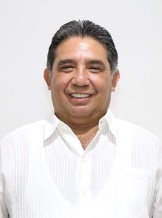 DIP. MARIO ALEJANDRO CUEVAS MENAEsta hoja de firmas pertenece al Dictamen por el que se aprueban los informes de resultados de la cuenta pública del ejercicio fiscal 2017 de 106 municipios y 94 organismos públicos, todos del Estado de Yucatán, contenidas en los informes de resultados enviados por la Auditoría Superior del Estado de Yucatán con los estatus de opinión otorgados, toda vez que cumplen con los requisitos establecidos en el artículo 27 de la Ley de Fiscalización de la Cuenta Pública del Estado de Yucatán, expedida mediante decreto 289 el 19 de abril de 2010, en el diario oficial del estado.Esta hoja de firmas pertenece al Dictamen por el que se aprueban los informes de resultados de la cuenta pública del ejercicio fiscal 2017 de 106 municipios y 94 organismos públicos, todos del Estado de Yucatán, contenidas en los informes de resultados enviados por la Auditoría Superior del Estado de Yucatán con los estatus de opinión otorgados, toda vez que cumplen con los requisitos establecidos en el artículo 27 de la Ley de Fiscalización de la Cuenta Pública del Estado de Yucatán, expedida mediante decreto 289 el 19 de abril de 2010, en el diario oficial del estado.Esta hoja de firmas pertenece al Dictamen por el que se aprueban los informes de resultados de la cuenta pública del ejercicio fiscal 2017 de 106 municipios y 94 organismos públicos, todos del Estado de Yucatán, contenidas en los informes de resultados enviados por la Auditoría Superior del Estado de Yucatán con los estatus de opinión otorgados, toda vez que cumplen con los requisitos establecidos en el artículo 27 de la Ley de Fiscalización de la Cuenta Pública del Estado de Yucatán, expedida mediante decreto 289 el 19 de abril de 2010, en el diario oficial del estado.Esta hoja de firmas pertenece al Dictamen por el que se aprueban los informes de resultados de la cuenta pública del ejercicio fiscal 2017 de 106 municipios y 94 organismos públicos, todos del Estado de Yucatán, contenidas en los informes de resultados enviados por la Auditoría Superior del Estado de Yucatán con los estatus de opinión otorgados, toda vez que cumplen con los requisitos establecidos en el artículo 27 de la Ley de Fiscalización de la Cuenta Pública del Estado de Yucatán, expedida mediante decreto 289 el 19 de abril de 2010, en el diario oficial del estado.VICEPRESIDENTE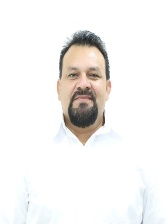 DIP. WARNEL MAY ESCOBARsecretariA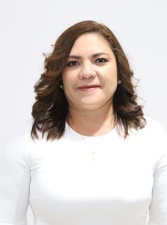 DIP. ROSA ADRIANA DÍAZ LIZAMASECRETARIA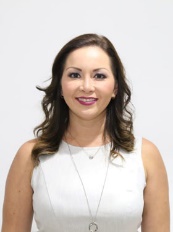 DIP. LIZZETE JANICE ESCOBEDO SALAZARVOCAL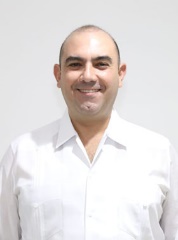 DIP. FELIPE CERVERA HERNÁNDEZEsta hoja de firmas pertenece al Dictamen por el que se aprueban los informes de resultados de la cuenta pública del ejercicio fiscal 2017 de 106 municipios y 94 organismos públicos, todos del Estado de Yucatán, contenidas en los informes de resultados enviados por la Auditoría Superior del Estado de Yucatán con los estatus de opinión otorgados, toda vez que cumplen con los requisitos establecidos en el artículo 27 de la Ley de Fiscalización de la Cuenta Pública del Estado de Yucatán, expedida mediante decreto 289 el 19 de abril de 2010, en el diario oficial del estado.Esta hoja de firmas pertenece al Dictamen por el que se aprueban los informes de resultados de la cuenta pública del ejercicio fiscal 2017 de 106 municipios y 94 organismos públicos, todos del Estado de Yucatán, contenidas en los informes de resultados enviados por la Auditoría Superior del Estado de Yucatán con los estatus de opinión otorgados, toda vez que cumplen con los requisitos establecidos en el artículo 27 de la Ley de Fiscalización de la Cuenta Pública del Estado de Yucatán, expedida mediante decreto 289 el 19 de abril de 2010, en el diario oficial del estado.Esta hoja de firmas pertenece al Dictamen por el que se aprueban los informes de resultados de la cuenta pública del ejercicio fiscal 2017 de 106 municipios y 94 organismos públicos, todos del Estado de Yucatán, contenidas en los informes de resultados enviados por la Auditoría Superior del Estado de Yucatán con los estatus de opinión otorgados, toda vez que cumplen con los requisitos establecidos en el artículo 27 de la Ley de Fiscalización de la Cuenta Pública del Estado de Yucatán, expedida mediante decreto 289 el 19 de abril de 2010, en el diario oficial del estado.Esta hoja de firmas pertenece al Dictamen por el que se aprueban los informes de resultados de la cuenta pública del ejercicio fiscal 2017 de 106 municipios y 94 organismos públicos, todos del Estado de Yucatán, contenidas en los informes de resultados enviados por la Auditoría Superior del Estado de Yucatán con los estatus de opinión otorgados, toda vez que cumplen con los requisitos establecidos en el artículo 27 de la Ley de Fiscalización de la Cuenta Pública del Estado de Yucatán, expedida mediante decreto 289 el 19 de abril de 2010, en el diario oficial del estado.VOCAL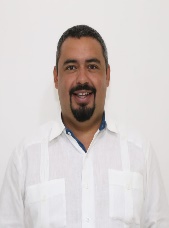 DIP. MIGUEL ESTEBAN RODRÍGUEZ BAQUEIROVOCAL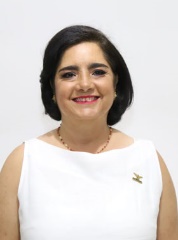 DIP. MARÍA DE LOS MILAGROS ROMERO BASTARRACHEAVOCAL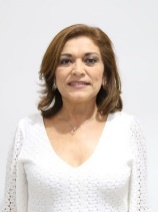 DIP. MIRTHEA DEL ROSARIO ARJONA MARTÍNVOCAL 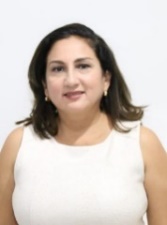 DIP. MARÍA TERESA MOISÉS ESCALANTE